Bachelor of Science (Honours)      Supervisor and Research Project Allocation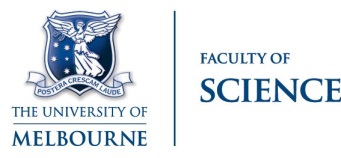 Student Number (current UoM students only)PERSONAL DETAILS:Family Name:	………………………………………………………………………	Telephone:	……………………………………………………………………… Given Names:	………………………………………………………………………	Email:	………………………………………………………………………It is YOUR responsibility to ensure that your details are correct on the student database and the support documentation that you areproviding. You can update these details online via my.unimelb.Course and program applied for:            Course Title:  	                                  Year:  _____________  _                       Intake (start year, mid-year):                                         Program:                                                                                                  APPLICATION CHECKLISTStudents are required to arrange a supervisor and a research project by contacting relevant school staff membersApply for the course via my.unimelb (current students); or via the Future Students website (non-Unimelb students only)Complete the Honours Supervisor and Research Allocation Form and submit with the online applicationThe University of Melbourne’s Privacy Statement can be viewed at: www.unimelb.edu.au/unisec/privacy/studentinfo.htmlStudent’s signature:………………………………………………………………………	Date:	........./........../.........PROPOSED SUPERVISOR AND RESEARCH PROJECT (please attach additional paper if more space is required)I have discussed the nominated project with my supervisor and accept any additional requirements of this projectPROPOSED SUPERVISOR TO COMPLETE:Project titleendorsedo not endorseSummary of project (including research question and aim):……………………………………………………………………………………………………………………Please note that admission into the program is subject to assessment…………………………………………………………………………………………………………………………………………………………………………………………………………………………………………Name:……………………………………………………………………………………………………………………………………………………………………………………………………………………………………………………………………………………………………………………………………………………………………………………………………………………………………………………………………………………………………………………………………………………School:……………………………………………………………………………………………………………………Rationale for research:…………………………………………………………………………………………………………………………………………………………………………………………………………………………………………………………………………………………………………Signature:…………………………………………………………………………………………………………………………………………………………………………………………………………………………………………Proposed methodology:…………………………………………………………………………………………………………………………………………………………………………………… Date:………………………………………………………………………………………………………………………………………………………………………………………………………………………………………………………………………………………………………………………………………………………………………………………………………………………………SCHOOL TO COMPLETE: HONOURS STREAM COORDINATOR APPROVAL